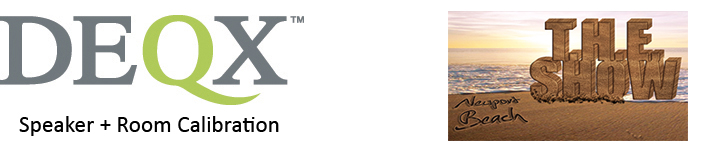 New DEQX PreMate at Rocky Mountain Audio Fest Marriott Room 525October 7th, 2013 • DEQX Pty Ltd, manufacturers of leading-edge Preamp Processors providing speaker calibration, crossover and room compensation will be exhibiting at RMAF in the Marriott Tech Center in room 525. The DEQX PreMate will feature in two systems; the first a Certified High-End setup, the second a Certified to Blow Your Mind setup. The DEQX PreMateAs a full-function preamp processor the PreMate follows the Hippocratic Oath: First do no harm. The very notion of digital or analog sound doesn’t exist for DEQX; we let the music  speak for itself. And DEQX will prove it at Rocky with a sophisticated vinyl front-end. You’ll be gob-smacked! Like last year when DEQX turned a pair of plastic PA speakers into decent performers. The PreMate delivers the same comprehensive speaker and room calibration features as the DEQX Mate plus the preamp functions of the flagship HDP-4. DEQX Preamp/Processors calibrate your space by removing speaker distortion with subsequent room compensation. The results are always startling when timing, phase and amplitude accuracy are restored. The PreMate, like the DEQX Mate, works with speakers and their built-in crossovers.The PreMate’s preamp section includes four digital inputs – Toslink Optical, RCA Coax, BNC Coax, balanced AES3 XLR, and DEQX has just released an optional USB audio input with an I2S internal interface that provides astonishing resolution by avoiding the conversion to and from S/PDIF or AES3 that compromises clocking. There are two analog inputs via RCA and balanced XLR. Outputs are RCA unbalanced and XLR balanced for both main speakers and subwoofers (or bi-amped speakers). The main speaker outputs are also available in digital form to drive an external DAC.  The PreMate features Cirrus Logic’s Reference-Grade Pro Audio ADC (Analog-to-Digital Converter) for ultimate transparency, and two latest-generation 32-bit Burr Brown DACs (Digital-to-Analog Converters) combined with DEQX’s world-leading 32-bit floating-point DSP calibration engine that provides an analog-like fluidity that’s turned ADC skeptics into true believers.  The PreMate carries an MSRP of $4,495 and the USB input option another $495. Also featuring at RMAF is DEQX’s updated OEM/commercial-grade PDCOEM active crossover/calibration processor for DIYs at something less than $1500.The Certified High-End SystemA VPI Scout 1.1 and Legend Cartridge paired with a Dynavector P75 MK3 phono preamp, a MiniMac, a DEQX PreMate Preamp/DAC, and a pair of Plinius P10 amplifiers driving YG Acoustics Kipods. The Certified to Blow Your Mind SystemDEQX will again amaze the crowds at RMAF with a demon demonstration of their ultra-effective speaker and room calibration system. Using the same front end components we’ll also calibrate less than high-end $100 speakers! Hear what DEQX Calibration can do, you’ll be gob-smacked too!VISIT DEQX at RMAF in the Marriott Tech Center Room 525Friday October 11th through Sunday October 13th 4900 S Syracuse St., Denver, CO 80237DEQX • Sydney NSW 2100 • AUSTRALIA • Tel +61 2 9905 6277 • Fax +61 2 9905 8066 sales@deqx.com • www.DEQX.com